Second Grade POST-Project Survey
Print Your Name: ______________________________________  Circle One:          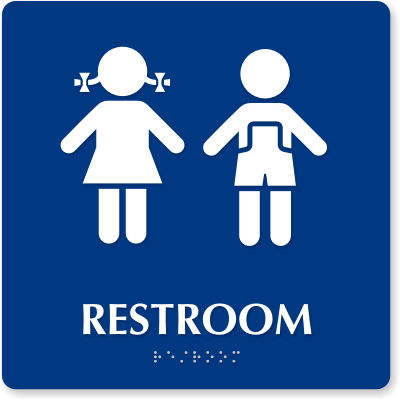  											Girl           BoyCircle your school: 	Bismarck          Central              North County	Please circle one answer or picture that best completes each sentence.I think science is __________________.a lot of fun	b.   a little fun 	c.   okay		d.  boring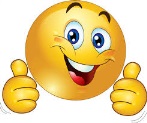 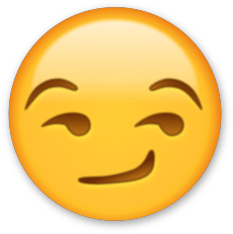 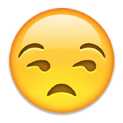 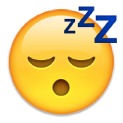 Sciences makes me feel ____________.excited	  	b.  happy		c.  worried or scared		d.  mad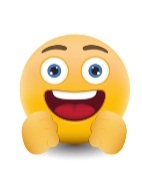 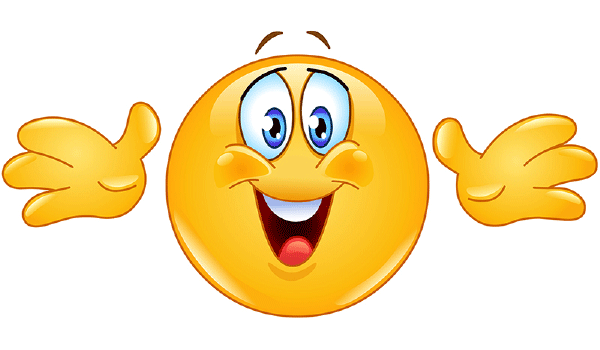 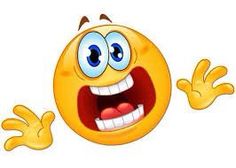 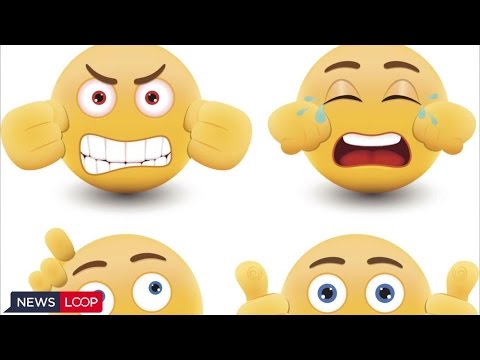 I think science is ________________.easy 		b.  not too hard		c.  hard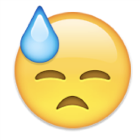 I _______________ learning about science. love		b.   like		c.  don’t like 		d.  hate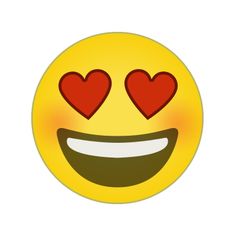 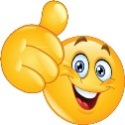 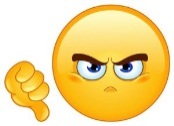 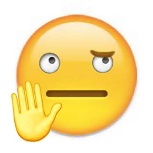 